… /   …   /   2 0 . .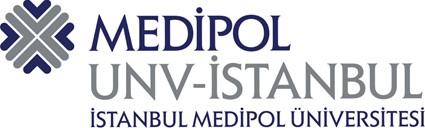 T.C.İSTANBUL MEDİPOL ÜNİVERSİTESİSosyal Bilimler Bilimsel Araştırmalar Etik Kurulu Başkanlığına“…………………………………………………………………………………………………..” isimli başvurumun Kurulunuzca bilimsel ve etik yönden değerlendirilerek sonucun tarafıma bildirilmesini arz ederim.Sorumlu Araştırmacının Adı ve Soyadı:İmza:İletişim Bilgileri:EK-SBAEK-F002 R0	1 / 1	21.11.2023